Speiseplan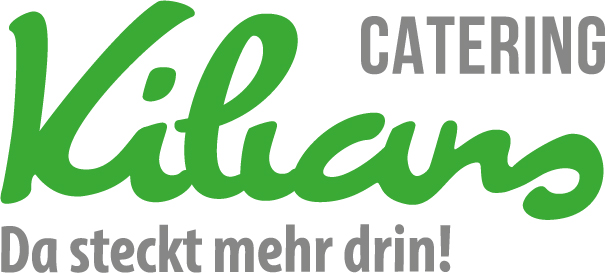 in der Woche vom 02.02.2020 - 06.02.2020Änderungen vorbehalten.Die Kennzeichnung der Zusatzstoffe und Allergene sind in der Legende einsehbar und vor Ort zur Kennzeichnung sichtbar aufzubewahren.DatumVollkostVegetarisch02. FebruarHähnchennuggets mit Süß-Sauer-Soße dazu Reis und einen Salat (4,9,20,21,22,23,26,28,29)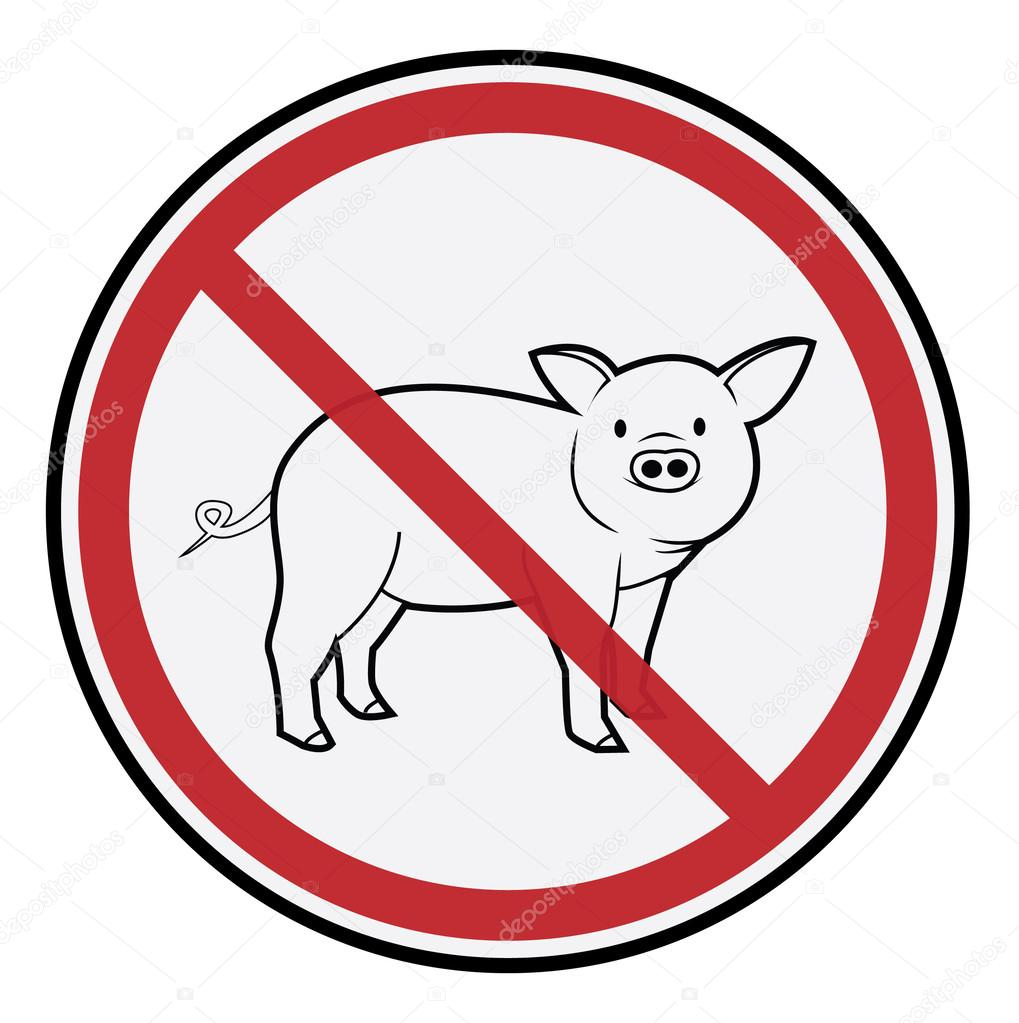 ObstGemüsenuggets mit Süß-Sauer-Soße dazu Reis und einen Salat (9,26,28,29)Obst03. FebruarKürbis-Gnocchi-Pfanne mit Käsesahnesoße, dazu Schwedensalat (1,4,9,20,23,26,28,29)Donut (1,2,20,23,26)Kürbis-Gnocchi-Pfanne mit Käsesahnesoße, Schewdensalat (1,4,9,20,23,26,28,29)Donut (20,23,26)04. FebruarGrünkernsuppeReisbrei Zimt und ZuckerApfelbreiGrünkernsuppeReisbrei Zimt und ZuckerApfelbrei05. FebruarGriechischer Hackfleischeintopf vom Rind mit Reisnudeln und Salat (4,9,26,28,29)ObstGriechischer Eintopf mit Tofu, Reisnudeln und Salat (4,9,26,28,29)  Obst06. FebruarChampignonrahmsoße mit frischen Kräutern und Semmelknödeln und Salat (4,9,20,23,26,28,29)Schokomousse (1,4,9,26)Champignonrahmsoße mit frischen Kräutern und Semmelknödel und Salat (4,9,20,23,26,28,29)Schokomousse (1,4,9,26)